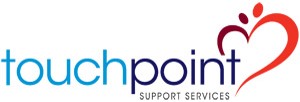 Clinical Dietitian – TouchPoint Support Services – Wichita, KSJOB SUMMARY:We are seeking a full-time Clinical Dietitian to join our Nutrition Team to work in an inpatient setting in a variety of care areas at a large acute care hospital in Wichita, KS. Monday-Friday, day shift with rotating weekends every other month.Clinical Dietitians have access to the latest evidence-based practice guidelines and protocols that enable them to provide the best possible care to their patients.  With our resources and your expertise as a Clinical Dietitian, you will be valued as you go through your day making a difference to the patients, customers and other healthcare professionals.This vital position will allow you the opportunity to provide Medical Nutrition Therapy to all levels of acuity and a wide variety of disease states.  You will utilize your clinical knowledge and gain experience while having the support of both the hospital and Touchpoint Management nutrition teams.If you are a Registered, or registry eligible, Dietitian who is seeking a quality healthcare opportunity in an acute care medical center, then you do not want to miss out on this great opportunity. 
REQUIREMENTS:Credentialed as a Registered Dietitian by the Commission on Dietetic Registration (CDR), registry eligible will be considered.Minimum of one (1) year hospital experience preferred.Must be willing to participate in patient satisfaction programs and activities.Must be experience with computers; to include Microsoft Office (Word, Excel and Power Point), Outlook, E-mail and the Internet.APPLY:Applications accepted online at: https://compassrcext.peoplefluent.com/res_viewjob.html?optlink-view=view-608034&ERFormID=res_newjoblist&ERFormCode=anyABOUT US:TouchPoint Support Services provides customer focused support services. As specialists, we perform services including healthcare, housekeeping, management in laundry processing, patient transportation and food service. TouchPoint is a compilation of the most committed and talented individuals working in the industry today. Our dedication to quality, exceptional customer service and unequivocal results allow us to provide the best outcomes to our clients. And, as a member of Compass Group USA, we want you to be as great as you can be. We empower our associates to direct their own future, keeping them confident that we support them every step of the way. As a result, our associates embody greatness through their actions, natural passion for quality and a can-do attitude. Generous compensation, flexible benefits package, intense training, unrivaled career opportunities and a shared passion for quality attract the best people to TouchPoint Support Services. The opportunity for greatness is real at TouchPoint Support Services and throughout the Compass world.ADDITIONAL INFORMATION:To learn more about Compass Group, please visit: http://www.compass-usa.com.Compass Group is an equal opportunity employer.  At Compass, we are committed to treating all Applicants and Associates fairly based on their abilities, achievements, and experience without regard to race, national origin, sex, age, disability, veteran status, sexual orientation, gender identity, or any other classification protected by law.